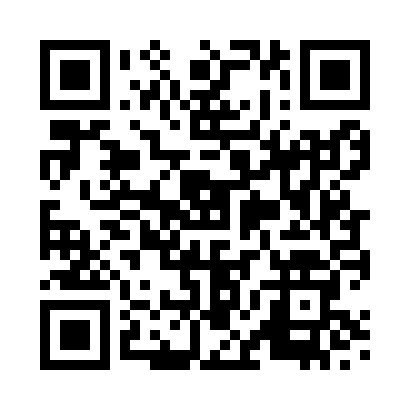 Prayer times for New Abbey, Dumfries and Galloway, UKMon 1 Jul 2024 - Wed 31 Jul 2024High Latitude Method: Angle Based RulePrayer Calculation Method: Islamic Society of North AmericaAsar Calculation Method: HanafiPrayer times provided by https://www.salahtimes.comDateDayFajrSunriseDhuhrAsrMaghribIsha1Mon2:594:411:187:039:5611:372Tue3:004:411:197:039:5511:373Wed3:014:421:197:039:5511:374Thu3:014:431:197:029:5411:375Fri3:024:441:197:029:5411:366Sat3:024:451:197:029:5311:367Sun3:034:461:207:029:5211:368Mon3:034:481:207:019:5111:359Tue3:044:491:207:019:5011:3510Wed3:054:501:207:009:4911:3511Thu3:054:511:207:009:4811:3412Fri3:064:521:207:009:4711:3413Sat3:074:541:206:599:4611:3314Sun3:084:551:206:589:4511:3315Mon3:084:571:216:589:4411:3216Tue3:094:581:216:579:4311:3117Wed3:104:591:216:579:4111:3118Thu3:115:011:216:569:4011:3019Fri3:115:031:216:559:3811:2920Sat3:125:041:216:549:3711:2921Sun3:135:061:216:549:3511:2822Mon3:145:071:216:539:3411:2723Tue3:155:091:216:529:3211:2624Wed3:165:101:216:519:3111:2625Thu3:165:121:216:509:2911:2526Fri3:175:141:216:499:2711:2427Sat3:185:161:216:489:2611:2328Sun3:195:171:216:479:2411:2229Mon3:205:191:216:469:2211:2130Tue3:215:211:216:459:2011:2031Wed3:215:221:216:449:1811:19